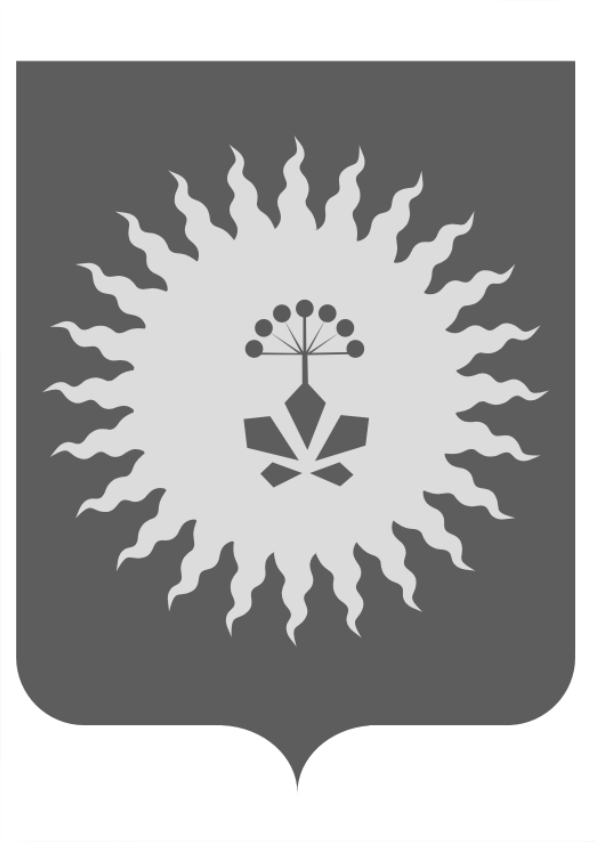 АДМИНИСТРАЦИЯ АНУЧИНСКОГО МУНИЦИПАЛЬНОГО РАЙОНАП О С Т А Н О В Л Е Н И ЕО внесении изменений в перечень муниципальных услуг, предоставляемых через муниципальное казенное учреждение «Многофункциональный центр предоставления государственных и муниципальных услуг» Анучинского муниципального района         В соответствии с  Федеральным законом от 27.07.2010 № 210-ФЗ (ред. от 21.07.2014) «Об организации предоставления государственных и муниципальных услуг», Федеральным законом от 06.10.2003 N 131-ФЗ (ред. от 14.10.2014) "Об общих принципах организации местного самоуправления в Российской Федерации", постановление администрации Анучинского муниципального района от 22.08.2011 №375 «О порядке разработки и утверждения административных регламентов предоставления муниципальных услуг на территории Анучинского муниципального района»,   Устава  Анучинского  муниципального  района,  администрация Анучинского муниципального района                   ПОСТАНОВЛЯЕТ:Внести в перечень муниципальных услуг, предоставляемых через муниципальное казенное учреждение «Многофункциональный центр предоставления государственных и муниципальных услуг» Анучинского муниципального района, утвержденных постановлением администрации Анучинского муниципального района от 11.02.2015 года № 70 « Об утверждении перечня муниципальных услуг, предоставляемых через муниципальное казенное учреждение «Многофункциональный центр предоставления государственных и муниципальных услуг» Анучинского муниципального района» (далее-Перечень), следующие изменения:  Пункт 14,15,16  Перечня изложить в новой редакции:      2. Общему отделу  (С.В.Бурдейная) администрации Анучинского муниципального района опубликовать настоящее постановление в средствах массовой информации и разместить на официальном сайте администрации Анучинского муниципального района в информационно-телекоммуникационной сети Интернет.      3.  Контроль  за  выполнением  данного  постановления  возложить  на  заместителя  администрации  Анучинского  муниципального  района  А.Я.Янчук.Глава Анучинского  муниципального района-Глава администрации Анучинского муниципального района                                                             С.А.Понуровский                                   09.01.2018г.с. Анучино№0214. Государственная регистрация актов гражданского состояния (рождения, заключение брака, расторжение брака, усыновление (удочерение), установление отцовства, перемена имени и смерть), в том числе выдача повторных свидетельств (справок), подтверждающих факт государственной регистрации актов гражданского состояния, внесение исправлений и (или) изменений в записи актов гражданского состояния, восстановление и аннулирование записей актов гражданского состояния в части:-приема заявлений о рождении и выдачи заявителю свидетельства о рождении;-приема запроса о выдаче повторного свидетельства о государственной  регистрации акта гражданского состояния  или иного документа, подтверждающего наличие либо отсутствия факта государственной регистрации акта гражданского состояния, и выдача повторного свидетельства о государственной регистрации акта гражданского состояния или иного документа, подтверждающего наличие либо отсутствие факта государственной регистрации акта гражданского состояния;- прием заявлений на государственную регистрацию заключения брака;-прием заявлений на государственную регистрацию расторжения брака по взаимному согласию супругов, не имеющих несовершеннолетних детей;-прием заявлений на государственную регистрацию смерти.Отдел ЗАГС администрации Анучинского муниципального района15. Предоставление частичной компенсации родителям (законным представителям) детей, проживающих на территории Приморского края, стоимости путевки в организациях отдыха и оздоровления детей, расположенных на территории Российской ФедерацииКазенное учреждение «Муниципальный орган управления образования Анучинского района Приморского края»16.Прием заявлений на получение разовой материальной помощи гражданам, оказавшимся в зоне чрезвычайной ситуации на территории Приморского краяАдминистрация Анучинского муниципального района